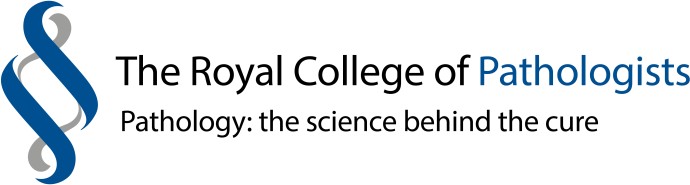 Signed:Date:Activity title:Date(s):Training record sectionDescription of task undertaken.Explain how this supports the training record section notes above.Activity witnessed by:Signed:Date:Signed:Date: